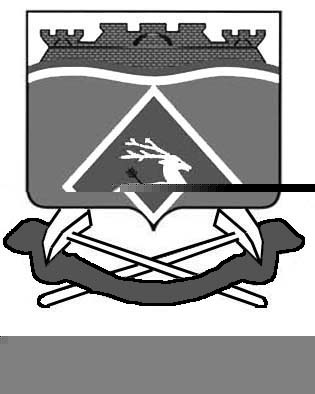 РОССИЙСКАЯ ФЕДЕРАЦИЯРОСТОВСКАЯ ОБЛАСТЬМУНИЦИПАЛЬНОЕ ОБРАЗОВАНИЕ «ШОЛОХОВСКОЕ  ГОРОДСКОЕ  ПОСЕЛЕНИЕ»АДМИНИСТРАЦИЯ   ШОЛОХОВСКОГО ГОРОДСКОГО  ПОСЕЛЕНИЯ  ПОСТАНОВЛЕНИЕот 10.06.2020   № 80р.п. ШолоховскийВ соответствии с постановлением Администрации Шолоховского городского поселения от 19.03.2018 № 57 «Об утверждении Порядка разработки, реализации и оценки эффективности муниципальных программ Шолоховского городского поселения» и необходимостью корректировки объемов финансирования отдельных программных мероприятий Администрация Шолоховского городского поселения  постановляет:         1. Внести изменения в  постановление Администрации Шолоховского городского поселения от 30.11.2018г №275 «Об утверждении муниципальной программы Шолоховского городского поселения  «Защита населения и территории от чрезвычайных ситуаций, обеспечение пожарной безопасности», изложив его в редакции согласно приложению к настоящему постановлению.2. Настоящее постановление вступает в силу с момента  официального опубликования и подлежит размещению на официальном сайте Администрации Шолоховского городского поселения.3. Контроль за исполнением постановления оставляю за собой.Глава Администрации Шолоховского городского поселения                                                             О.П. СнисаренкоПриложение  к постановлению                                Администрации Шолоховского городского поселения                    от  10.06.2020 г. №80Паспорт«Защита населения и территории от чрезвычайных ситуаций, обеспечение пожарной безопасности»1.1. Паспорт
подпрограммы «Пожарная безопасность» 
8.1. ПАСПОРТ
подпрограммы  «Защита от чрезвычайных ситуаций» 
Приоритеты и цели в сфере защиты населения и территории от чрезвычайных ситуаций и пожарной безопасности Основным приоритетом в сфере защиты населения и территории от чрезвычайных ситуаций и  пожарной безопасности является повышение уровня защищенности населения и территории Шолоховского городского поселения от чрезвычайных ситуаций, пожарной безопасности;В соответствии со Стратегией социально-экономического развития Шолоховского городского поселения на период до 2030 года основным инструментом реализации целей и задач обеспечения безопасности жизнедеятельности населения Шолоховского городского поселения является областная долгосрочная программа, которая направлена на уменьшение количества пожаров, снижение рисков возникновения чрезвычайных ситуаций, снижение числа травмированных и погибших, сокращение материальных потерь, ликвидации чрезвычайных ситуаций.Сведения о показателях муниципальной программы Шолоховского городского поселения «Защита населения и территории от чрезвычайных ситуаций, обеспечение пожарной безопасности», подпрограмм муниципальной программы Шолоховского городского поселения «Защита населения и территории от чрезвычайных ситуаций, обеспечение пожарной безопасности»  и их значениях приведены в приложении № 1 к муниципальной программе.Перечень подпрограмм, основных мероприятий муниципальной программы Шолоховского городского поселения «Защита населения и территории от чрезвычайных ситуаций, обеспечение пожарной безопасности» приведен в приложении № 2 к муниципальной  программе.Расходы местного бюджета на реализацию муниципальной программы Шолоховского городского поселения «Защита населения и территории от чрезвычайных ситуаций, обеспечение пожарной безопасности» приведен в приложении № 3 к муниципальной  программе.Расходы на реализацию муниципальной программы Шолоховского городского поселения «Защита населения и территории от чрезвычайных ситуаций, обеспечение пожарной безопасности» приведены в приложении № 4 к муниципальной  программе.Приложение № 1к муниципальной программе Шолоховского городского поселения «Защита населения и территории от чрезвычайных ситуаций, обеспечение пожарной безопасности»СВЕДЕНИЯ о показателях муниципальной программы Шолоховского городского поселения «Защита населения и территории от чрезвычайных ситуаций, обеспечение пожарной безопасности», подпрограмм муниципальной программы  Шолоховского городского поселения «Защита населения и территории от чрезвычайных ситуаций,  обеспечение пожарной безопасности» и их значенияхПриложение № 2к муниципальной программе Шолоховского городского поселения «Защита населения и территории от чрезвычайных ситуаций, обеспечение пожарной безопасности»Перечень подпрограмм, основных мероприятий муниципальной программы Шолоховского городского поселения «Защита населения и территории от чрезвычайных ситуаций, обеспечение пожарной безопасности»Приложение № 3к муниципальной программе Шолоховского городского поселения «Защита населения и территории от чрезвычайных ситуаций, обеспечение пожарной безопасности»Расходы местного бюджета на реализацию муниципальной программы Шолоховского городского поселения «Защита населения и территории от чрезвычайных ситуаций, обеспечение пожарной безопасности»Приложение № 4к муниципальной программе Шолоховского городского поселения «Защита населения и территории от чрезвычайных ситуаций, обеспечение пожарной безопасности»Расходы на реализацию муниципальной программы Шолоховского городского поселения «Защита населения и территории от чрезвычайных ситуаций, обеспечение пожарной безопасности»Главный специалист	Я.В. Гуреевао внесении изменений в постановление Администрации Шолоховского городского поселения от 30.11.2018 № 275 «Об утверждении муниципальной программы Шолоховского городского поселения  «Защита населения и территории от чрезвычайных ситуаций, обеспечение пожарной безопасности»Наименование муниципальной программы Шолоховского городскогопоселениямуниципальная программа Шолоховского городского поселения " Защита населения и территории от чрезвычайных ситуаций, обеспечение пожарной безопасности и безопасности людей на водных объектах." (далее – муниципальная программа)Ответственный исполнитель муниципальной программыАдминистрация Шолоховского городского поселенияСоисполнители муниципальной программыотсутствуютУчастники муниципальной программыАдминистрация Шолоховского городского поселенияПодпрограммы муниципальной программы1. Пожарная безопасность.2. Защита от чрезвычайных ситуаций.Программно-целевые инструменты муниципальной программыотсутствуютЦели     муниципальной  программы             предотвращение и снижение риска возникновения чрезвычайных ситуаций, а также минимизация социального и экономического ущерба, наносимого населению, экономике и природной среде, от чрезвычайных ситуаций природного и техногенного характера, пожаров.Задачи муниципальной       программы             создание условий для повышения уровня пожарной безопасности;обеспечение мероприятий по предупреждению, снижению рисков возникновения и масштабов чрезвычайных ситуаций природного и техногенного характера;Этапы и сроки реализации муниципальной программы             Этапы реализации муниципальной  программы не выделяются, срок реализации– 2014 – 2020 годы. Целевые индикаторы и показатели муниципальной программыколичество пострадавших от чрезвычайных ситуаций Ресурсное обеспечение муниципальной программы        Средства местного бюджета –  2 240,7 тыс. руб.в том числе по годам:2019г. – 506,8 тыс. руб.2020г.-   595,9 тыс. руб.2021г.-   525,0 тыс. руб.2022г.-   525,0 тыс. руб.2023г.- 11,0 тыс. руб.2024г.- 11,0 тыс. руб.2025г.- 11,0 тыс. руб.2026г.- 11,0 тыс. руб.2027г.- 11,0 тыс. руб.2028г.- 11,0 тыс. руб.2029г.- 11,0 тыс. руб.2030г.- 11,0 тыс. руб.Ожидаемые             результаты   реализации муниципальной программыснижение рисков возникновения пожаров, чрезвычайных ситуаций, несчастных случаев и смягчение их возможных последствий;повышение уровня безопасности населения 
от чрезвычайных ситуаций природного и техногенного характера, пожаров;Наименование подпрограммы–подпрограмма «Пожарная безопасность»Ответственный исполнитель подпрограммы–Администрация Шолоховского городского поселения Соисполнители подпрограммыотсутствуютУчастники подпрограммыАдминистрация Шолоховского городского поселения Программно-целевые инструменты подпрограммыотсутствуютЦели подпрограммы–повышение уровня пожарной безопасности населения и территории Шолоховского городского поселенияЗадачи подпрограммы –разработка и реализация мероприятий, направленных на соблюдение правил пожарной безопасности населением и работниками учреждений социальной сферы; повышение объема знаний и навыков в области пожарной безопасности руководителей, должностных лиц и специалистов; организация работы по предупреждению и пресечению нарушений требований пожарной безопасности Целевые индикаторы и показатели подпрограммы–количество выездов на тушение пожаров; количество людей, спасенных при пожарах Этапы и сроки реализации подпрограммы–2019 – 2030 годы.Этапы реализации подпрограммы 1 не выделяютсяРесурсное обеспечение подпрограммы –объем финансирования подпрограммы 1 составляет 92,0 тыс. рублей, в том числе:в 2019 году – 17,1 тыс. рублей;в 2020 году – 17,5 тыс. рублей;в 2021 году – 8,8 тыс. рублей;в 2022 году – 8,6 тыс. рублей;в 2023 году – 5,0 тыс. рублей;в 2024 году – 5,0 тыс. рублей;в 2025 году – 5,0 тыс. рублей;в 2026 году – 5,0 тыс. рублей;в 2027 году – 5,0 тыс. рублей;в 2028 году – 5,0 тыс. рублей;в 2029 году – 5,0 тыс. рублей;в 2030 году – 5,0 тыс. рублей.Ожидаемые результаты реализации подпрограммы–снижение рисков возникновения пожаров и смягчение их возможных последствий;обеспечение эффективного предупреждения и ликвидации пожаров;Наименование подпрограммы–подпрограмма «Защита от чрезвычайных ситуаций»Ответственный исполнитель подпрограммы–Администрация Шолоховского городского поселенияСоисполнители подпрограммыотсутствуютУчастники подпрограммыАдминистрация Шолоховского городского поселенияПрограммно-целевые инструменты подпрограммыотсутствуютЦели подпрограммы –предупреждение, снижение рисков возникновения и масштабов чрезвычайных ситуаций природного и техногенного характераЗадачи подпрограммы –обеспечение эффективного предупреждения и ликвидации чрезвычайных ситуаций природного и техногенного характера; поддержание в постоянной готовности системы оповещения населения Шолоховского городского поселенияЦелевые индикаторы  и показатели подпрограммы –количество выездов на чрезвычайные ситуации и происшествия; количество людей, спасенных при чрезвычайных ситуациях и происшествиях; количество обученных специалистов областной подсистемы РСЧС; количество закупленных современных образцов средств индивидуальной защиты; охват населения, оповещаемого региональной системой оповещенияЭтапы и сроки реализации подпрограммы –2019 – 2030 годы.Этапы реализации подпрограммы 2 не выделяются Ресурсное обеспечение подпрограммы –объем финансирования подпрограммы 2 составляет     1 659,0 тыс. рублей, в том числе:в 2019 году – 489,7 тыс. рублей;в 2020 году – 578,4 тыс. рублей;в 2021 году – 516,2 тыс. рублей;в 2022 году – 516,4 тыс. рублей;в 2023 году – 6,0 тыс. рублей;в 2024 году – 6,0 тыс. рублей;в 2025 году – 6,0 тыс. рублей;в 2026 году – 6,0 тыс. рублей;в 2027 году – 6,0 тыс. рублей;в 2028 году – 6,0 тыс. рублей;в 2029 году – 6,0 тыс. рублей;в 2030 году – 6,0 тыс. рублей.Ожидаемые результаты реализации подпрограммы  –обеспечение эффективного предупреждения и ликвидации чрезвычайных ситуаций природного и техногенного характера;снижение рисков возникновения чрезвычайных ситуаций и смягчение их возможных последствий;проведение профилактических мероприятий 
по предотвращению чрезвычайных ситуаций;повышение уровня безопасности населения 
от чрезвычайных ситуаций природного и техногенного характера;№п/пНомер и наименование показателя Единица измеренияЗначения показателей по годамЗначения показателей по годамЗначения показателей по годамЗначения показателей по годамЗначения показателей по годамЗначения показателей по годамЗначения показателей по годамЗначения показателей по годам№п/пНомер и наименование показателя Единица измерения20172018201920202021202220232024202520262027202820292030123345678910111213141516171. Муниципальная программа Шолоховского городского поселения «Защита населения и территорииот чрезвычайных ситуаций, обеспечение пожарной безопасности»1. Муниципальная программа Шолоховского городского поселения «Защита населения и территорииот чрезвычайных ситуаций, обеспечение пожарной безопасности»1. Муниципальная программа Шолоховского городского поселения «Защита населения и территорииот чрезвычайных ситуаций, обеспечение пожарной безопасности»1. Муниципальная программа Шолоховского городского поселения «Защита населения и территорииот чрезвычайных ситуаций, обеспечение пожарной безопасности»1. Муниципальная программа Шолоховского городского поселения «Защита населения и территорииот чрезвычайных ситуаций, обеспечение пожарной безопасности»1. Муниципальная программа Шолоховского городского поселения «Защита населения и территорииот чрезвычайных ситуаций, обеспечение пожарной безопасности»1. Муниципальная программа Шолоховского городского поселения «Защита населения и территорииот чрезвычайных ситуаций, обеспечение пожарной безопасности»1. Муниципальная программа Шолоховского городского поселения «Защита населения и территорииот чрезвычайных ситуаций, обеспечение пожарной безопасности»1. Муниципальная программа Шолоховского городского поселения «Защита населения и территорииот чрезвычайных ситуаций, обеспечение пожарной безопасности»1. Муниципальная программа Шолоховского городского поселения «Защита населения и территорииот чрезвычайных ситуаций, обеспечение пожарной безопасности»1. Муниципальная программа Шолоховского городского поселения «Защита населения и территорииот чрезвычайных ситуаций, обеспечение пожарной безопасности»1. Муниципальная программа Шолоховского городского поселения «Защита населения и территорииот чрезвычайных ситуаций, обеспечение пожарной безопасности»1. Муниципальная программа Шолоховского городского поселения «Защита населения и территорииот чрезвычайных ситуаций, обеспечение пожарной безопасности»1. Муниципальная программа Шолоховского городского поселения «Защита населения и территорииот чрезвычайных ситуаций, обеспечение пожарной безопасности»1. Муниципальная программа Шолоховского городского поселения «Защита населения и территорииот чрезвычайных ситуаций, обеспечение пожарной безопасности»1. Муниципальная программа Шолоховского городского поселения «Защита населения и территорииот чрезвычайных ситуаций, обеспечение пожарной безопасности»1. Муниципальная программа Шолоховского городского поселения «Защита населения и территорииот чрезвычайных ситуаций, обеспечение пожарной безопасности»1. Муниципальная программа Шолоховского городского поселения «Защита населения и территорииот чрезвычайных ситуаций, обеспечение пожарной безопасности»1.1.Показатель 1. Количество пострадавших в чрезвычайных ситуацияхчеловек0,00,02,00,00,00,00,00,00,00,00,00,00,00,00,01.2.Показатель 2. Доля населения Шолоховского городского поселения, охваченного  системой оповещенияпроцентов100,0100,0100,0100,0100,0100,0100,0100,0100,0100,0100,0100,0100,0100,0100,02. Подпрограмма «Пожарная безопасность»2. Подпрограмма «Пожарная безопасность»2. Подпрограмма «Пожарная безопасность»2. Подпрограмма «Пожарная безопасность»2. Подпрограмма «Пожарная безопасность»2. Подпрограмма «Пожарная безопасность»2. Подпрограмма «Пожарная безопасность»2. Подпрограмма «Пожарная безопасность»2. Подпрограмма «Пожарная безопасность»2. Подпрограмма «Пожарная безопасность»2. Подпрограмма «Пожарная безопасность»2. Подпрограмма «Пожарная безопасность»2. Подпрограмма «Пожарная безопасность»2. Подпрограмма «Пожарная безопасность»2. Подпрограмма «Пожарная безопасность»2. Подпрограмма «Пожарная безопасность»2. Подпрограмма «Пожарная безопасность»2. Подпрограмма «Пожарная безопасность»2.1.Показатель 1.1. Количество выездов на тушение пожаровединиц2727242424242424242424242424242.2Показатель 1.2.Количество спасенных людей при пожарахчеловек0,00,00,00,00,00,00,00,00,00,00,00,00,00,00,03. Подпрограмма «Защита от чрезвычайных ситуаций»3. Подпрограмма «Защита от чрезвычайных ситуаций»3. Подпрограмма «Защита от чрезвычайных ситуаций»3. Подпрограмма «Защита от чрезвычайных ситуаций»3. Подпрограмма «Защита от чрезвычайных ситуаций»3. Подпрограмма «Защита от чрезвычайных ситуаций»3. Подпрограмма «Защита от чрезвычайных ситуаций»3. Подпрограмма «Защита от чрезвычайных ситуаций»3. Подпрограмма «Защита от чрезвычайных ситуаций»3. Подпрограмма «Защита от чрезвычайных ситуаций»3. Подпрограмма «Защита от чрезвычайных ситуаций»3. Подпрограмма «Защита от чрезвычайных ситуаций»3. Подпрограмма «Защита от чрезвычайных ситуаций»3. Подпрограмма «Защита от чрезвычайных ситуаций»3. Подпрограмма «Защита от чрезвычайных ситуаций»3. Подпрограмма «Защита от чрезвычайных ситуаций»3. Подпрограмма «Защита от чрезвычайных ситуаций»3. Подпрограмма «Защита от чрезвычайных ситуаций»3.1.Показатель 2.1. Доля населения Шолоховского городского поселения, охваченного средствами оповещения в составе региональной системы оповещенияпроцентов100,0100,0100,0100,0100,0100,0100,0100,0100,0100,0100,0100,0100,0100,0100,0№
п/пНомер и наименование    
основного мероприятияОтветственный за исполнение основного мероприятияСрокСрокОжидаемый     
непосредственный 
результат     
(краткое описание)Последствия 
не реализации основного   
мероприятияПоказатель   государственной
программы    
(подпрограммы)№
п/пНомер и наименование    
основного мероприятияОтветственный за исполнение основного мероприятияначала 
реали-
зацииокончания
реали-
зацииОжидаемый     
непосредственный 
результат     
(краткое описание)Последствия 
не реализации основного   
мероприятияПоказатель   государственной
программы    
(подпрограммы)123456781.Подпрограмма  «Пожарная безопасность»Подпрограмма  «Пожарная безопасность»Подпрограмма  «Пожарная безопасность»Подпрограмма  «Пожарная безопасность»Подпрограмма  «Пожарная безопасность»Подпрограмма  «Пожарная безопасность»Подпрограмма  «Пожарная безопасность»1.1информированность населения  и выполнение правил безопасности при пожарахАдминистрация Шолоховского городского поселения20192030 улучшение оперативных возможностей противопожарных подразделений при тушении пожаров и спасании людей на пожарахснижение уровня противопожарной защищенности населения 1, 21.2.Приобретение средств оповещения и пожаротушения  Администрация Шолоховского городского поселения20192030 улучшение оперативных возможностей противопожарных подразделений при тушении пожаров и спасании людей на пожарахснижение оперативных возможностей при тушении пожаров и спасании людей на пожарах1, 21.3Страхование добровольных пожарных дружинниковПовышение уровня противопожарной защищенности населенияснижение оперативных возможностей при тушении пожаров и спасании людей на пожарах1,22.Подпрограмма «Защита от чрезвычайных ситуаций»Подпрограмма «Защита от чрезвычайных ситуаций»Подпрограмма «Защита от чрезвычайных ситуаций»Подпрограмма «Защита от чрезвычайных ситуаций»Подпрограмма «Защита от чрезвычайных ситуаций»Подпрограмма «Защита от чрезвычайных ситуаций»Подпрограмма «Защита от чрезвычайных ситуаций»2.1.Подготовка должностных лиц  мерам пожарной   безопасности  и действиям при  возникновении ЧСАдминистрация Шолоховского городского поселения2019 2030повышение уровня подготовки специалистов к действиям при возникновении пожара и ЧСснижение  уровня защиты населения и территории Шолоховского городского поселения  от чрезвычайных ситуацийдостижение  всех показателей2.2.Содержание и организация деятельности АСФАдминистрация Шолоховского городского поселения20192030Содержание и организация деятельности аварийно-спасательных формированийснижение  уровня защиты населения и территории Шолоховского городского поселения  от чрезвычайных ситуацийдостижение  всех показателейНаименование      
муниципальной программы, подпрограммы, основного мероприятияОтветственный  
исполнительКод бюджетной   
   классификации  Код бюджетной   
   классификации  Код бюджетной   
   классификации  Код бюджетной   
   классификации  расходов, всего (тыс. рублей)В том числе по годам реализации муниципальной программы (тыс. рублей)В том числе по годам реализации муниципальной программы (тыс. рублей)В том числе по годам реализации муниципальной программы (тыс. рублей)В том числе по годам реализации муниципальной программы (тыс. рублей)В том числе по годам реализации муниципальной программы (тыс. рублей)В том числе по годам реализации муниципальной программы (тыс. рублей)В том числе по годам реализации муниципальной программы (тыс. рублей)В том числе по годам реализации муниципальной программы (тыс. рублей)В том числе по годам реализации муниципальной программы (тыс. рублей)В том числе по годам реализации муниципальной программы (тыс. рублей)В том числе по годам реализации муниципальной программы (тыс. рублей)В том числе по годам реализации муниципальной программы (тыс. рублей)Наименование      
муниципальной программы, подпрограммы, основного мероприятияОтветственный  
исполнительГРБСРзПрЦСРВРрасходов, всего (тыс. рублей)20192020202120222023202420252026202720282029203012345678910111213141516171819201Защита населения и территории от чрезвычайных ситуаций, обеспечение пожарной безопасности и безопасности людей на водных объектахАдминистрация-951-  --2240,7506,8595,9525,0525,011,011,011,011,011,011,011,011,01,1«Пожарная безопасность»Администрация-951---92,017,117,58,88,65,05,05,05,05,05,05,05,01.1.1информированность населения  и выполнение правил безопасности при пожарахАдминистрация-951---0,00,00,00,00,00,00,00,00,00,00,00,00,01.1.2Приобретение средств оповещения и пожаротушения  Администрация-951---92,017,117,58,88,65,05,05,05,05,05,05,05,01.1.3Страхование добровольных пожарных дружинниковАдминистрация9510,00,00,00,00,00,00,00,00,00,00,00,00,02.«Защита населения от чрезвычайных ситуаций»Администрация-951---2148,7489,7578,4516,2516,46,06,06,06,06,06,06,06,02.1.1Мероприятия по обеспечению эффективного предупреждения и ликвидации ЧС природного и техногенного характераАдминистрация-951---139,48,069,47,07,06,06,06,06,06,06,06,06,02.1.2Содержание и организация деятельности АСФАдминистрация-951---2009,3481,7509,0509,2509,40,00,00,00,00,00,00,00,0Наименование      
муниципальной программы, номер и наименование подпрограммы Источник финансированияОбъем расходов, всегоВ том числе по годам реализации муниципальной программыВ том числе по годам реализации муниципальной программыВ том числе по годам реализации муниципальной программыВ том числе по годам реализации муниципальной программыВ том числе по годам реализации муниципальной программыВ том числе по годам реализации муниципальной программыВ том числе по годам реализации муниципальной программыВ том числе по годам реализации муниципальной программыВ том числе по годам реализации муниципальной программыВ том числе по годам реализации муниципальной программыВ том числе по годам реализации муниципальной программыВ том числе по годам реализации муниципальной программыНаименование      
муниципальной программы, номер и наименование подпрограммы Источник финансированияОбъем расходов, всего2019 год2020 год2021 год2022 год2023 год2024 год2025 год2026 год2027 год2028 год2029 год2030 год123456789101112131415Муниципальная программа Шолоховского городского поселения «Защита населения и территории от чрезвычайных ситуаций, обеспечение пожарной безопасности»всего2240,7506,8595,9525,0525,011,011,011,011,011,011,011,011,0Муниципальная программа Шолоховского городского поселения «Защита населения и территории от чрезвычайных ситуаций, обеспечение пожарной безопасности»областной бюджет0,00,00,00,00,00,00,00,00,00,00,00,00,0Муниципальная программа Шолоховского городского поселения «Защита населения и территории от чрезвычайных ситуаций, обеспечение пожарной безопасности»районный бюджет0,00,00,00,00,00,00,00,00,00,00,00,00,0Муниципальная программа Шолоховского городского поселения «Защита населения и территории от чрезвычайных ситуаций, обеспечение пожарной безопасности»местный бюджет2240,7506,8595,9525,0525,011,011,011,011,011,011,011,011,0Подпрограмма 1. «Пожарная безопасность»Всего92,017,117,58,88,65,05,05,05,05,05,05,05,0Подпрограмма 1. «Пожарная безопасность»областной бюджет0,00,00,00,00,00,00,00,00,00,00,00,00,0Подпрограмма 1. «Пожарная безопасность»районный бюджет0,00,00,00,00,00,00,00,00,00,00,00,00,0Подпрограмма 1. «Пожарная безопасность»местный бюджет92,017,117,58,88,65,05,05,05,05,05,05,05,0Подпрограмма 2«Защита населения от чрезвычайных ситуаций»всего2148,7489,7578,4516,2516,46,06,06,06,06,06,06,06,0Подпрограмма 2«Защита населения от чрезвычайных ситуаций»областной бюджет0,00,00,00,00,00,00,00,00,00,00,00,00,0Подпрограмма 2«Защита населения от чрезвычайных ситуаций»районный бюджет0,00,00,00,00,00,00,00,00,00,00,00,00,0Подпрограмма 2«Защита населения от чрезвычайных ситуаций»местный бюджет2148,7489,7578,4516,2516,46,06,06,06,06,06,06,06,0